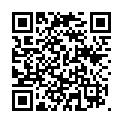 ссылка на документ(редакция № 8 на 1 января 2023 г.)ПРАВИТЕЛЬСТВО ПРИДНЕСТРОВСКОЙ МОЛДАВСКОЙ РЕСПУБЛИКИПОСТАНОВЛЕНИЕот 12 марта 2020 г.
№ 61Об утверждении Положения о порядке оказания государственной поддержки молодым семьям в приобретении жильяСАЗ (23.03.2020) № 20-12В соответствии со статьей 76-6 Конституции Приднестровской Молдавской Республики, статьей 25 Конституционного закона Приднестровской Молдавской Республики от 30 ноября 2011 года № 224-КЗ-V "О Правительстве Приднестровской Молдавской Республики" (САЗ 11-48) в действующей редакции, Законом Приднестровской Молдавской Республики от 14 февраля 2020 года № 22-З-VI "О государственной поддержке молодых семей по приобретению жилья" (САЗ 20-7), в целях определения порядка оказания государственной поддержки молодым семьям в приобретении жилья Правительство Приднестровской Молдавской Республики постановляет:1. Утвердить Положение о порядке оказания государственной поддержки молодым семьям в приобретении жилья согласно Приложению № 1 к настоящему Постановлению.2. Органам государственной власти Приднестровской Молдавской Республики, предоставляющим государственную субсидию и ответственным за реализацию настоящего Постановления (далее - уполномоченные органы государственной власти), в течение 5 рабочих дней со дня опубликования настоящего Постановления утвердить состав ведомственной комиссии под председательством руководителя уполномоченного органа государственной власти.3. Уполномоченные органы государственной власти ежегодно, в срок до 20 числа второго месяца, следующего за отчетным периодом, представляют в Правительство Приднестровской Молдавской Республики отчеты о количестве молодых семей, заключивших трехсторонний договор на получение кредита на приобретение жилья, плановых и фактических расходах на выплату государственных субсидий, о количестве молодых семей, стоящих в очереди на получение кредита на приобретение жилья.3-1. Уполномоченные органы государственной власти, предоставляющие государственную субсидию, ежеквартально, в сроки, установленные для представления финансовой отчетности за соответствующий отчетный период, представляют в уполномоченный Правительством Приднестровской Молдавской Республики исполнительный орган государственной власти, в ведении которого находятся вопросы финансов, отчет по форме согласно Приложению № 2 к настоящему Постановлению.4. Настоящее Постановление вступает в силу со дня официального опубликования и распространяет свое действие на правоотношения, возникшие со дня вступления в силу Закона Приднестровской Молдавской Республики от 14 февраля 2020 года № 22-З-VI "О государственной поддержке молодых семей по приобретению жилья" (САЗ 20-7).ПРЕДСЕДАТЕЛЬ ПРАВИТЕЛЬСТВА А.МАРТЫНОВг. Тирасполь
12 марта 2020 г.
№ 61ПРИЛОЖЕНИЕ № 1
к Постановлению Правительства
Приднестровской Молдавской
Республики
от 12 марта 2020 года № 61ПОЛОЖЕНИЕ
о порядке оказания государственной поддержки молодым семьям в приобретении жилья1. Общие положения1. Настоящее Положение устанавливает порядок оказания государственной поддержки молодым семьям в виде предоставления им государственных субсидий на полную или частичную оплату кредита и процентов по нему на приобретение жилья на территории Приднестровской Молдавской Республики (далее - государственные субсидии).2. Государственные субсидии молодым семьям предоставляются безвозмездно за счет средств республиканского бюджета.2-1. Ежемесячно, в срок до 10 числа месяца, следующего за отчетным, соответствующими уполномоченными органами государственной власти, предоставляющими государственную субсидию, составляется акт сверки по средствам, выделяемым на цели кредитования в рамках государственной поддержки молодых семей на приобретение жилья, по форме согласно Приложению № 3 к настоящему Положению.3. Финансирование мероприятий по предоставлению государственной поддержки молодым семьям по приобретению жилья осуществляется уполномоченным Правительством Приднестровской Молдавской Республики исполнительным органом государственной власти, в ведении которого находятся вопросы финансов, путем перечисления денежных средств из республиканского бюджета на счета соответствующих уполномоченных органов государственной власти для предоставления государственной поддержки на основании заявок соответствующих уполномоченных органов государственной власти по форме согласно Приложению № 4 к настоящему Положению по мере заключения трехсторонних договоров на получение кредита на приобретение жилья на основании выданных данными органами государственной власти сертификатов.Исключен(-а)4. Основанием для получения государственной субсидии молодой семьей является выдача заявителю сертификата на получение государственной субсидии в соответствии с принятым решением ведомственной комиссии уполномоченного органа государственной власти (далее - ведомственная комиссия) в порядке, установленном пунктом 12 настоящего Положения.Ведомственная комиссия формируется в органах государственной власти Приднестровской Молдавской Республики, предоставляющих государственную субсидию, состав которой утверждается соответствующим правовым актом.5. Заявитель, претендующий на получение государственной субсидии, вправе обжаловать решения, действия (бездействие) уполномоченного органа государственной власти Приднестровской Молдавской Республики в случае нарушения его права на получение государственной субсидии в порядке, установленном законодательством Приднестровской Молдавской Республики.2. Условия оказания государственной поддержки6. Правом на получение государственной субсидии может воспользоваться гражданин Приднестровской Молдавской Республики (далее - получатель государственной субсидии), соответствующий следующим требованиям:а) не достигший 36-летнего возраста в день обращения за получением государственной субсидии.б) постоянно проживающий на территории Приднестровской Молдавской Республики на основании регистрации по месту жительства или временно проживающий на территории Приднестровской Молдавской Республики на основании регистрации по месту пребывания сроком на 1 (один) год и более;в) работающий по трудовому договору в организациях, финансируемых за счет средств бюджетов различных уровней, на территории Приднестровской Молдавской Республики или проходящий государственную службу в Приднестровской Молдавской Республике;г) имеющий обеспеченность общей площадью жилого помещения на 1 (одного) члена молодой семьи менее 12 (двенадцати) квадратных метров в общей с иными лицами собственности жилья либо отсутствие у него (получателя) и у супруга (супруги) получателя в частной или в общей с иными лицами собственности жилья на протяжении 3 (трех) лет, предшествующих дню обращения за государственной субсидией, а также невыплаченных кредитов на покупку жилья.Примечание:Под обеспеченностью общей площадью жилого помещения для целей настоящего подпункта следует понимать наличие у получателя или у супруга (супруги) получателя в общей с иными лицами собственности жилья общей площадью на 1 (одного) члена молодой семьи менее 12 (двенадцати) квадратных метров.Исключен(-а)е) являющийся членом молодой семьи.7. Право на получение государственной субсидии может быть реализовано получателем государственной субсидии единоразово.8. Право на предоставление государственной субсидии имеют:а) медицинские работники с высшим медицинским образованием (врачи) и со средним медицинским образованием, работающие в организациях здравоохранения государственной и местной системы здравоохранения;а-1) медицинские сестры, работающие в государственных (муниципальных) специальных (коррекционных) организациях образования;б) педагоги, работающие в государственных (муниципальных) дошкольных и общеобразовательных организациях образования, организациях среднего профессионального образования, организациях дополнительного образования, в центрах реабилитации.в) офицерский состав Вооруженных сил Приднестровской Молдавской Республики;г) участковые инспекторы милиции, сотрудники подразделений патрульно-постовой службы милиции, сотрудники изоляторов временного содержания и конвойных подразделений административных служб милиции, сотрудники дежурных караулов и отдельных (военизированных) пожарных постов подразделения, ведающего вопросами предотвращения чрезвычайных ситуаций и ликвидации последствий стихийных бедствий;д) аттестованные сотрудники уголовно-исполнительной системы Министерства юстиции Приднестровской Молдавской Республики, военнослужащие внутренних войск Министерства юстиции Приднестровской Молдавской Республики и судебные исполнители;е) руководители и специалисты, работающие в государственных (муниципальных) библиотеках;ж) руководители и специалисты, работающие в государственных (муниципальных) дворцах и домах культуры.з) работники муниципальных учреждений социальной службы.Для лиц, относящихся к категориям получателей государственных субсидий по основаниям, установленным подпунктами "в" и "г" части первой настоящего пункта, переход на другую должность или получение другого звания (воинского, специального) после оформления государственной субсидии не является основанием для прекращения ее выплаты.3. Порядок предоставления государственной поддержки9. Граждане из числа лиц, определенных в соответствии с пунктами 6, 8 настоящего Положения, имеют право подать заявление на получение государственной субсидии в ведомственную комиссию. Одновременно с заявлением гражданин представляет следующие документы:а) заявление в произвольной форме в двух экземплярах (один экземпляр возвращается заявителю с указанием даты принятия заявления и приложенных к нему документов) с отметкой о согласии заявителя и его супруга (супруги) на обработку персональных данных в соответствии с Законом Приднестровской Молдавской Республики от 16 апреля 2010 года № 53-З-IV "О персональных данных" (САЗ 10-15);б) копию документов, удостоверяющих личность заявителя, его супруга (супруги), с указанием места регистрации по месту жительства (прописки);в) копию свидетельства о рождении ребенка (детей);г) копию свидетельства о браке (на неполную семью не распространяется);д) копию трудовой книжки заявителя, его супруга (супруги), заверенную в установленном порядке (для работающих по трудовым договорам);е) документы, подтверждающие отсутствие у заявителя, его супруга (супруги) невыплаченного кредита на покупку жилья.За получением документов, указанных в подпункте "е" части первой настоящего пункта, граждане самостоятельно обращаются в кредитные организации Приднестровской Молдавской Республики.Копии документов, представляемых в соответствии с частью первой настоящего пункта, представляются вместе с оригиналами для удостоверения их идентичности (о чем делается отметка лицом, осуществляющим прием документов) либо заверенные в установленном законодательством Приднестровской Молдавской Республики порядке.10. В целях сокращения количества документов, представляемых заявителями, документы, подтверждающие наличие у заявителя или у супруга (супруги) заявителя в общей с иными лицами собственности жилья либо отсутствие у заявителя и у супруга (супруги) заявителя в частной или в общей с иными лицами собственности жилья на протяжении 3 (трех) лет, предшествующих дню обращения за государственной субсидией, а также документы о регистрации по месту жительства (пребывания при временном проживании на территории Приднестровской Молдавской Республики) запрашиваются ведомственной комиссией в рамках системы межведомственного электронного взаимодействия у исполнительных органов государственной власти Приднестровской Молдавской Республики, в распоряжении которых находится данный документ, посредством государственной информационной системы "Система межведомственного обмена данными.10-1. В случае наличия у заявителя или у супруга (супруги) заявителя в общей с иными лицами собственности жилья расчет общей площади жилого помещения, приходящейся на 1 (одного) члена молодой семьи, в размере менее 12 (двенадцати) квадратных метров, производится ведомственной комиссией в порядке, установленном пунктом 10-2 настоящего Положения.10-2. Расчет общей площади жилого помещения, приходящейся на 1 (одного) члена молодой семьи, осуществляется на основании общей площади жилого помещения, принадлежащей заявителю или супругу (супруге) заявителя, поделенной на количество членов молодой семьи, согласно формуле:S = ((А x m) / n), S < 12, где:S - общая площадь жилого помещения, приходящаяся на 1 (одного) члена молодой семьи;А - общая площадь жилого помещения (в квадратных метрах);m - доля заявителя или супруга (супруги) заявителя;n - количество членов молодой семьи.11. Лицо, осуществляющее прием документов на основании заявления гражданина и документов, указанных в пункте 9 настоящего Положения, осуществляет регистрацию заявлений граждан в журнале регистрации и учета молодых семей (далее - журнал) по форме согласно Приложению № 1 к настоящему Положению в день поступления заявления.Журнал является основой для формирования списков молодых семей, претендующих на получение государственной поддержки, а также для формирования очередности и списков на получение государственной поддержки по подведомственным организациям.Журнал является документом строгой отчетности и должен быть пронумерован, прошит и скреплен печатью уполномоченного органа государственной власти. В нем не допускаются подчистки и исправления.12. Ведомственная комиссия в течение 10 (десяти) дней со дня подачи заявления и документов организует работу по запросу документов, указанных в пункте 10 настоящего Положения, проверке правильности оформления документов, предусмотренных в пункте 9 настоящего Положения, достоверности содержащихся в них сведений и соответствия общей площади жилого помещения, приходящейся на 1 (одного) члена молодой семьи, норме, установленной настоящим Положением. По результатам проверки ведомственная комиссия принимает одно из следующих решений:а) выдать заявителю сертификат на получение государственной субсидии в случае соответствия заявителя требованиям и критериям, установленным в пунктах 6, 8 настоящего Положения, и наличия свободных лимитов на финансирование государственных субсидий по смете соответствующего уполномоченного органа государственной власти;б) не выдавать заявителю сертификат на получение государственной субсидии, но поставить на учет в очередь на получение субсидии в порядке, установленном пунктом 14 настоящего Положения, в случае соответствия заявителя требованиям и критериям, установленным в пунктах 6, 8 настоящего Положения, но отсутствия свободных лимитов на финансирование государственных субсидий по смете соответствующего уполномоченного органа государственной власти;в) отказать заявителю в предоставлении государственной субсидии в случае несоответствия заявителя требованиям и критериям, установленным в пунктах 6, 8 настоящего Положения, либо при представлении недостоверных данных.Каждое из выше приведенных решений оформляется в письменной форме - протоколом, который подписывается председателем ведомственной комиссии или в случае его отсутствия лицом, его заменяющим. О принятом решении заявитель письменно уведомляется в течение 5 (пяти) рабочих дней со дня его принятия.13. В случае принятия решения о выдаче заявителю сертификата на получение государственной субсидии ведомственная комиссия в течение 5 (пяти) рабочих дней с даты подписания протокола производит оформление сертификата на получение государственной субсидии по форме согласно Приложению № 2 к настоящему Положению, который подписывается председателем ведомственной комиссии или в случае его отсутствия лицом, его заменяющим, заверяется гербовой печатью и вручается заявителю с отметкой о его получении в журнале путем проставления подписи заявителя и даты получения.14. В порядке, установленном в подпункте "б" части первой пункта 12 настоящего Положения, очередность на получение государственной субсидии формируется по дате регистрации заявления, указанной в журнале.При перечислении денежных средств из республиканского бюджета на счета соответствующего уполномоченного органа государственной власти ведомственная комиссия уведомляет заявителя в порядке очередности по дате регистрации заявления в журнале и оформляет сертификат в порядке, установленном в пункте 13 настоящего Положения.15. Срок действия сертификата на получение государственной субсидии составляет 6 (шесть) месяцев со дня его выдачи.16. Сертификат на получение государственной субсидии является обязательством Приднестровской Молдавской Республики в лице уполномоченного органа государственной власти заключить трехсторонний договор на получение кредита на приобретение жилья.Отказ от исполнения данного обязательства со стороны уполномоченного органа власти в течение срока действия сертификата на получение государственной субсидии не допускается.В случае увольнения получателя государственной субсидии уполномоченный орган государственной власти, указанный в части первой настоящего пункта, в течение 3 (трех) рабочих дней обязан уведомить банк об аннулировании сертификата на получение государственной субсидии.17. В течение 6 (шести) месяцев со дня получения сертификата на получение государственной субсидии заявитель вправе заключить трехсторонний договор на получение кредита на приобретение жилья с уполномоченным органом государственной власти и одним из банков, в котором заявитель желает получить кредит на приобретение жилья.Если в течение 6 (шести) месяцев заявитель не воспользовался правом на заключение трехстороннего договора на получение кредита на приобретение жилья, сертификат на получение государственной субсидии утрачивает силу. В этом случае заявитель обязан вернуть сертификат, о чем делается отметка в журнале по месту его выдачи.В случае, предусмотренном частью второй настоящего пункта, заявитель вправе подать новое заявление на получение государственной субсидии, которое подлежит регистрации в порядке, установленном в пункте 9 настоящего Положения.В случае утери (порчи) сертификата по заявлению получателя государственной субсидии выдается дубликат сертификата на срок, указанный в оригинале.18. Существенными условиями трехстороннего договора на получение кредита на приобретение жилья являются:а) обязательство Приднестровской Молдавской Республики в лице уполномоченного органа государственной власти ежемесячно перечислять в один из банков денежные средства в рублях Приднестровской Молдавской Республики для целей полной или частичной оплаты кредита и процентов по нему на приобретение жилья на территории Приднестровской Молдавской Республики в сумме, определенной пунктом 19 настоящего Положения;б) обязательство получателя государственной субсидии самостоятельно выплатить не менее 5 (пяти) процентов от стоимости приобретаемого жилья в качестве первоначального взноса за счет собственных средств.18-1. Обязательными условиями трехстороннего договора на получение кредита на приобретение жилья являются:а) обязательство уполномоченного органа государственной власти перечислить до 30 (тридцати) процентов суммы государственной субсидии в качестве первоначального взноса в течение 15 (пятнадцати) рабочих дней после подписания трехстороннего договора на получение кредита на приобретение жилья до выдачи банком кредитных средств;б) право получателя государственной субсидии досрочно погашать кредит и проценты по нему на приобретение жилья за счет собственных средств;в) обязательство получателя государственной субсидии передать оригинал сертификата банку при подписании трехстороннего договора на получение кредита на приобретение жилья;г) обязательство получателя государственной субсидии использовать предоставленный кредит с целью приобретения жилья, которое закончено строительством и введено в эксплуатацию в порядке, предусмотренном законодательством Приднестровской Молдавской Республики;д) обязательство уполномоченного органа государственной власти в срок не позднее 3 (трех) рабочих дней с даты принятия решения о прекращении выплаты государственной субсидии получателю субсидии по основаниям, указанным в пункте 22 настоящего Положения, письменно уведомить банк о соответствующем решении, а также об оплате государственной субсидии Правительством Приднестровской Молдавской Республики или иным уполномоченным Правительством Приднестровской Молдавской Республики органом государственной власти в случаях, указанных в пункте 23 настоящего Положения;е) обязательство получателя государственной субсидии нести расходы, связанные с оформлением (переоформлением) обеспечения кредита.18-2. Трехсторонний договор на получение кредита на приобретение жилья направляется банком для подписания в уполномоченный орган государственной власти.Срок подписания трехстороннего договора на получение кредита на приобретение жилья уполномоченным органом государственной власти не должен превышать 7 (семи) рабочих дней.19. Государственная субсидия предоставляется в рублях Приднестровской Молдавской Республики молодым семьям:а) не имеющим детей - в сумме, эквивалентной 10 000 (десяти тысячам) долларов США по официальному курсу центрального банка Приднестровской Молдавской Республики на момент выдачи сертификата на получение государственной субсидии, но не более стоимости приобретаемого жилья, равными ежемесячными платежами в течение 10 (десяти) лет;б) с одним ребенком - в сумме, эквивалентной 12 000 (двенадцати тысячам) долларов США по официальному курсу центрального банка Приднестровской Молдавской Республики на момент выдачи сертификата на получение государственной субсидии, но не более стоимости приобретаемого жилья, равными ежемесячными платежами в течение 10 (десяти) лет;в) с двумя и более детьми - в сумме, эквивалентной 14 000 (четырнадцати тысячам) долларов США по официальному курсу центрального банка Приднестровской Молдавской Республики на момент выдачи сертификата на получение государственной субсидии, но не более стоимости приобретаемого жилья, равными ежемесячными платежами в течение 10 (десяти) лет.20. До 30 (тридцати) процентов суммы государственной субсидии может быть выплачено в качестве первоначального взноса по кредиту на приобретение жилья по заявлению получателя государственной субсидии. В этом случае сумма государственной субсидии, выплачиваемая ежемесячно в соответствии с пунктом 19 настоящего Положения, уменьшается пропорционально выплаченному первоначальному взносу по кредиту на приобретение жилья.21. Жилье, приобретаемое за счет государственной субсидии, должно быть закончено строительством и введено в эксплуатацию в порядке, предусмотренном действующим законодательством Приднестровской Молдавской Республики.22. Если до истечения 10 (десяти) лет со дня заключения трехстороннего договора на получение кредита на приобретение жилья трудовые (служебные) отношения прекращаются, государственная субсидия, предоставленная молодой семье на приобретение жилья, подлежит возврату в случаях:а) расторжения трудового договора по инициативе получателя государственной субсидии;б) расторжения трудового договора по инициативе уполномоченного органа государственной власти или подведомственной ему организации, выступающих в роли работодателя, за исключением случаев:1) ликвидации органа или организации;2) приостановления деятельности организации;3) сокращения численности или штата работников;4) расторжения трудового договора по состоянию здоровья, подтвержденному медицинским заключением;5) смены собственника организации (в отношении руководителя организации, его заместителей);в) прекращения трудового договора вследствие нарушения по вине получателя государственной субсидии установленных законодательством Приднестровской Молдавской Республики обязательных правил заключения трудового договора;г) расторжения трудового договора по не зависящим от воли его сторон обстоятельствам, если эти обстоятельства связаны с осуждением получателя государственной субсидии к наказанию, исключающему продолжение прежней работы либо замещение занимаемой должности, в соответствии с приговором суда, вступившим в законную силу;д) увольнения получателя государственной субсидии со службы, за исключением увольнения по следующим основаниям:1) по истечении срока контракта и отсутствия предложения от уполномоченного органа государственной власти заключить новый контракт с получателем государственной субсидии;2) по состоянию здоровья - в связи с признанием его военно-врачебной комиссией негодным к службе по основаниям, предусмотренным нормативным правовым актом Правительства Приднестровской Молдавской Республики;3) в связи с организационно-штатными мероприятиями, если невозможно перевести получателя государственной субсидии на другую вакантную должность в структуре уполномоченного органа государственной власти;4) в связи с существенным и (или) систематическим нарушением в отношении получателя государственной субсидии условий контракта со стороны центрального органа государственного управления, в ведомстве которого он проходил службу по контракту.23. В случаях, предусмотренных подпунктами 1, 2 и 5 подпункта "б" пункта 22 настоящего Положения, выплату государственной субсидии продолжает Правительство Приднестровской Молдавской Республики или иной уполномоченный Правительством Приднестровской Молдавской Республики орган государственной власти.24. В случае увольнения получателя государственной субсидии со службы, расторжения трудового договора по инициативе получателя государственной субсидии или по инициативе уполномоченного органа государственной власти или подведомственной ему организации, выступающей в роли работодателя, влекущего прекращение выплаты государственной субсидии и необходимость ее возврата, получателю государственной субсидии предоставляется трехмесячный срок для трудоустройства (поступления на службу) в один из уполномоченных органов государственной власти или подведомственную ему организацию, в которых осуществляется проект по государственному субсидированию молодых семей, на должность, по которой предусмотрено государственное субсидирование на покупку жилья.Если в течение данного периода времени получатель государственной субсидии не поступит на работу (службу) по должности, по которой предусмотрено государственное субсидирование на покупку жилья, то выплата государственной субсидии прекращается, а получатель государственной субсидии обязан вернуть полученную государственную субсидию Приднестровской Молдавской Республике в лице уполномоченного органа государственной власти в размере, определенном пунктом 24-2 настоящего Положения, в течение 30 (тридцати) дней после истечения трехмесячного срока, предусмотренного частью первой настоящего пункта.24-1. Если до истечения 10 (десяти) лет со дня заключения трехстороннего договора на получение кредита на приобретение жилья в отношении получателя субсидии гражданство Приднестровской Молдавской Республики прекращено, государственная субсидия подлежит возврату получателем субсидии в течение 30 (тридцати) дней со дня принятия полномочным органом, ведающим делами о гражданстве Приднестровской Молдавской Республики, соответствующего решения в размере, определенном пунктом 24-2 настоящего Положения.24-2. Размер возврата суммы государственной субсидии, предоставленной получателю государственной субсидии, определяется как сумма субсидии, полученная получателем субсидии, в полном объеме.25. В случае прекращения трудовых (служебных) отношений с получателем субсидии по основаниям, указанным в пункте 22 настоящего Положения, руководители организаций, финансируемых за счет средств бюджетов различных уровней, в которых работают или проходят государственную службу в Приднестровской Молдавской Республике получатели субсидий, обязаны уведомить в письменной форме ведомственную комиссию в течение 3 (трех) рабочих дней со дня прекращения трудовых (служебных) отношений.26. При трудоустройстве (поступлении на службу) получателя государственной субсидии в другой уполномоченный орган государственной власти или подведомственную ему организацию, в которых осуществляется проект по государственному субсидированию молодых семей, на должность, по которой предусмотрено государственное субсидирование на покупку жилья, ведомственной комиссией, которой был выдан сертификат на получение государственной субсидии, осуществляется передача ведомственной комиссии другого уполномоченного органа государственной власти документов, указанных в пункте 9, 10 настоящего Положения, трехстороннего договора на получение кредита на приобретение жилья.До передачи документов и трехстороннего договора на получение кредита на приобретение жилья все обязательства по выполнению условий трехстороннего договора на получение кредита на приобретение жилья несет уполномоченный орган государственной власти, с которым заключен трехсторонний договор на получение кредита на приобретение жилья.Ведомственной комиссией другого уполномоченного органа государственной власти по новому месту работы (службы) получателя государственной субсидии вносятся изменения в трехсторонний договор на получение кредита на приобретение жилья в части изменения сторон трехстороннего договора на получение кредита на приобретение жилья.27. В порядке, установленном в подпункте 2 подпункта "д" пункта 22 настоящего Положения, определение категории годности получателей государственной субсидии по состоянию здоровья к военной службе (службе) на момент их увольнения с военной службы (службы) осуществляется военно-врачебными комиссиями исполнительных органов государственной власти, в которых законами Приднестровской Молдавской Республики установлена военная служба (служба).28. Если иное не предусмотрено Законом Приднестровской Молдавской Республики от 14 февраля 2020 года № 22-З-VI "О государственной поддержке молодых семей по приобретению жилья" (САЗ 20-7), жилье, приобретенное с использованием кредитных средств банка с полным или частичным погашением кредита и процентов по нему за счет государственной субсидии, право собственности на которое зарегистрировано за получателем государственной субсидии, считается находящимся в залоге с момента возникновения обозначенного в пункте 22 и части второй пункта 24 настоящего Положения обязательства получателя государственной субсидии по возврату государственной субсидии.При этом первоначальным залогодержателем по данному залогу является банк, выдавший кредит на приобретение жилья, а последующим - уполномоченный орган государственной власти, заключивший трехсторонний договор на получение кредита на приобретение жилья.29. К залогу жилья, возникающему на основании пункта 28 настоящего Положения, применяются правила о залоге недвижимого имущества, возникающем в силу договора.Приложение № 1
к Положению о порядке оказания
государственной поддержки молодым семьям в приобретении жилья.ЖУРНАЛ
регистрации и учета молодых семейПриложение № 2
к Положению о порядке оказания
государственной поддержки молодым семьям
в приобретении жильяПриложение № 3
к Положению о порядке оказания
государственной поддержки
молодым семьям в приобретении жильяАкт сверки
по средствам, выделяемым на цели кредитования в рамках государственной поддержки молодых семей на приобретение жилья
____________________________________________________
(наименование уполномоченного органа государственной власти, предоставляющего государственную субсидию)
перед_____________________________________________________________________
(наименование кредитной организации)
за ________________20__г.
(наименование месяца)
"_____"________20__ г.Приложение № 4
к Положению о порядке оказания
государственной поддержки
молодым семьям в приобретении жильяЗаявка на финансирование мероприятий по предоставлению государственной поддержки молодым семьям по приобретению жильяПРИЛОЖЕНИЕ № 2
к Постановлению Правительства
Приднестровской Молдавской
Республики
от 12 марта 2020 года № 61Сводный отчет
о выделенных государственных субсидиях молодым семьям на полную или частичную оплату
кредита и процентов по нему на приобретение жилья в рамках
Фонда поддержки молодежи Приднестровской Молдавской Республики
по __________________________________________________________________________
(наименование исполнительного органа государственной власти, предоставляющего государственную субсидию)
за __________________20______ года
(отчетный период)М.П. Руководитель _____________________________
(фамилия, имя, отчество)Главный бухгалтер_____________________________
(фамилия, имя, отчество)№п/пДата регистрации заявления (число,месяц,год)Фамилия,имя,отчество заявителяСерия и номер паспортаЧисло,месяц,год рожденияКоличестводетей,человекДолжность, профессия, специальность заявителяМесто работы(наименование организации, юридический адрес)Отметка о принятом решении ведомственной комиссииОтметка о выдаче сертификата(дата, номер)Размер государственной субсидии,рублейПриднестровскойМолдавскойРеспубликиОтметка о получении сертификата (подпись заявителя)Отметка о неиспользовании сертификата заявителем(дата возврата сертификата)12345678910111213№ п/пФ.И.О. получателя субсидии/кредита№ и дата трехстроннего договораПо данным уполномоченного органа государственной власти, предоставляющего государственную субсидиюПо данным уполномоченного органа государственной власти, предоставляющего государственную субсидиюПо данным уполномоченного органа государственной власти, предоставляющего государственную субсидиюПо данным уполномоченного органа государственной власти, предоставляющего государственную субсидиюПо данным уполномоченного органа государственной власти, предоставляющего государственную субсидиюПо данным уполномоченного органа государственной власти, предоставляющего государственную субсидиюПо данным уполномоченного органа государственной власти, предоставляющего государственную субсидиюПо данным кредитной организацииПо данным кредитной организацииПо данным кредитной организацииПо данным кредитной организацииПо данным кредитной организацииПо данным кредитной организацииПо данным кредитной организацииПо данным кредитной организацииПо данным кредитной организацииПо данным кредитной организацииПо данным кредитной организацииПо данным кредитной организацииПо данным кредитной организацииПо данным кредитной организацииПо данным кредитной организацииПо данным кредитной организацииПо данным кредитной организацииПо данным кредитной организации№ п/пФ.И.О. получателя субсидии/кредита№ и дата трехстроннего договораУстановленный размер государственной субсидии, в руб.Первоначальный взнос по кредиту, выплачиваемый гос-вом (до 30% от уст.р-ра гос.субсидии)Первоначальный взнос по кредиту, выплачиваемый гос-вом (до 30% от уст.р-ра гос.субсидии)Размер ежемесячного платежа, предоставляемого в рамках гос.субсидии, руб.Сумма принятых бюджетных обязательств по состоянию на 1_____20__г., руб.*Сумма погашенных бюджетных обязательств по состоянию на 1_____20__г., руб.*Всего задолженность по бюджетным обязательствам по состоянию на 1 __________20____г., руб.*Стоимость приобретаем ого жилого помещения в соответствии с договором купли-продажи, руб.Сумма кредита в соответствии с условиями трехстроннего договора, руб.Размер платежа за пользование кредитом в соответствии с условиями трехсторонего договораРазмер платежа за пользование кредитом в соответствии с условиями трехсторонего договораСумма первоначального взноса за счет собственных средств получателя субсидии (не менее 5% от стоимости приобретаемого жилого помещения)Сумма первоначального взноса за счет собственных средств получателя субсидии (не менее 5% от стоимости приобретаемого жилого помещения)Погашенная сумма кредита, руб. *Погашенная сумма кредита, руб. *Погашенная сумма кредита, руб. *Сумма, подлежащая погашению получателем по условиям кредитного договора в ________месяце 20___г., руб.Сумма, подлежащая погашению получателем по условиям кредитного договора в ________месяце 20___г., руб.Сумма, подлежащая погашению получателем по условиям кредитного договора в ________месяце 20___г., руб.Сумма, подлежащая погашению получателем по условиям кредитного договора в ________месяце 20___г., руб.Сумма, подлежащая погашению получателем по условиям кредитного договора в ________месяце 20___г., руб.Сумма, подлежащая погашению получателем по условиям кредитного договора в ________месяце 20___г., руб.Сумма, подлежащая погашению получателем по условиям кредитного договора в ________месяце 20___г., руб.Сумма, подлежащая погашению получателем по условиям кредитного договора в ________месяце 20___г., руб.Сумма, подлежащая погашению получателем по условиям кредитного договора в ________месяце 20___г., руб.№ п/пФ.И.О. получателя субсидии/кредита№ и дата трехстроннего договораУстановленный размер государственной субсидии, в руб.в %в руб.Размер ежемесячного платежа, предоставляемого в рамках гос.субсидии, руб.Сумма принятых бюджетных обязательств по состоянию на 1_____20__г., руб.*Сумма погашенных бюджетных обязательств по состоянию на 1_____20__г., руб.*Всего задолженность по бюджетным обязательствам по состоянию на 1 __________20____г., руб.*Стоимость приобретаем ого жилого помещения в соответствии с договором купли-продажи, руб.Сумма кредита в соответствии с условиями трехстроннего договора, руб.размер процентной ставкисумма, руб.% от суммы договора купли-продажи жилого помещенияСумма, руб.всего, в том числе:тело кредитапроценты за пользование кредитомвсего, в том числе:всего, в том числе:всего, в том числе:за счет гос.субсидииза счет гос.субсидииза счет гос.субсидииза счет физ.лицаза счет физ.лицаза счет физ.лица№ п/пФ.И.О. получателя субсидии/кредита№ и дата трехстроннего договораУстановленный размер государственной субсидии, в руб.в %в руб.Размер ежемесячного платежа, предоставляемого в рамках гос.субсидии, руб.Сумма принятых бюджетных обязательств по состоянию на 1_____20__г., руб.*Сумма погашенных бюджетных обязательств по состоянию на 1_____20__г., руб.*Всего задолженность по бюджетным обязательствам по состоянию на 1 __________20____г., руб.*Стоимость приобретаем ого жилого помещения в соответствии с договором купли-продажи, руб.Сумма кредита в соответствии с условиями трехстроннего договора, руб.размер процентной ставкисумма, руб.% от суммы договора купли-продажи жилого помещенияСумма, руб.всего, в том числе:тело кредитапроценты за пользование кредитомитого, в том числе:тело кредитапроценты за пользование кредитомитого, в том числе:тело кредитапроценты за пользование кредитомитого, в том числе:тело кредитапроценты за пользование кредитомНастоящим уполномоченный орган государственной власти, предоставляющий государственную субсидию (указать наименование органа государственной власти), просит рассмотреть возможность выделения финансирования расходов на выделение государственных субсидий молодым семьям на полную или частичную оплату кредита и процентов по нему на приобретение жилья в рамках Фонда поддержки молодежи Приднестровской Молдавской Республики по разделу 3200 "Целевые бюджетные фонды", подразделу 3209 "Фонд поддержки молодежи", организационному коду__________, целевой статье_______, виду расходов____________, по статье экономической классификации в сумме _______________ руб. за ___________месяц 20___г.Настоящим уполномоченный орган государственной власти, предоставляющий государственную субсидию (указать наименование органа государственной власти), просит рассмотреть возможность выделения финансирования расходов на выделение государственных субсидий молодым семьям на полную или частичную оплату кредита и процентов по нему на приобретение жилья в рамках Фонда поддержки молодежи Приднестровской Молдавской Республики по разделу 3200 "Целевые бюджетные фонды", подразделу 3209 "Фонд поддержки молодежи", организационному коду__________, целевой статье_______, виду расходов____________, по статье экономической классификации в сумме _______________ руб. за ___________месяц 20___г.Настоящим уполномоченный орган государственной власти, предоставляющий государственную субсидию (указать наименование органа государственной власти), просит рассмотреть возможность выделения финансирования расходов на выделение государственных субсидий молодым семьям на полную или частичную оплату кредита и процентов по нему на приобретение жилья в рамках Фонда поддержки молодежи Приднестровской Молдавской Республики по разделу 3200 "Целевые бюджетные фонды", подразделу 3209 "Фонд поддержки молодежи", организационному коду__________, целевой статье_______, виду расходов____________, по статье экономической классификации в сумме _______________ руб. за ___________месяц 20___г.Настоящим уполномоченный орган государственной власти, предоставляющий государственную субсидию (указать наименование органа государственной власти), просит рассмотреть возможность выделения финансирования расходов на выделение государственных субсидий молодым семьям на полную или частичную оплату кредита и процентов по нему на приобретение жилья в рамках Фонда поддержки молодежи Приднестровской Молдавской Республики по разделу 3200 "Целевые бюджетные фонды", подразделу 3209 "Фонд поддержки молодежи", организационному коду__________, целевой статье_______, виду расходов____________, по статье экономической классификации в сумме _______________ руб. за ___________месяц 20___г.Настоящим уполномоченный орган государственной власти, предоставляющий государственную субсидию (указать наименование органа государственной власти), просит рассмотреть возможность выделения финансирования расходов на выделение государственных субсидий молодым семьям на полную или частичную оплату кредита и процентов по нему на приобретение жилья в рамках Фонда поддержки молодежи Приднестровской Молдавской Республики по разделу 3200 "Целевые бюджетные фонды", подразделу 3209 "Фонд поддержки молодежи", организационному коду__________, целевой статье_______, виду расходов____________, по статье экономической классификации в сумме _______________ руб. за ___________месяц 20___г.Настоящим уполномоченный орган государственной власти, предоставляющий государственную субсидию (указать наименование органа государственной власти), просит рассмотреть возможность выделения финансирования расходов на выделение государственных субсидий молодым семьям на полную или частичную оплату кредита и процентов по нему на приобретение жилья в рамках Фонда поддержки молодежи Приднестровской Молдавской Республики по разделу 3200 "Целевые бюджетные фонды", подразделу 3209 "Фонд поддержки молодежи", организационному коду__________, целевой статье_______, виду расходов____________, по статье экономической классификации в сумме _______________ руб. за ___________месяц 20___г.Настоящим уполномоченный орган государственной власти, предоставляющий государственную субсидию (указать наименование органа государственной власти), просит рассмотреть возможность выделения финансирования расходов на выделение государственных субсидий молодым семьям на полную или частичную оплату кредита и процентов по нему на приобретение жилья в рамках Фонда поддержки молодежи Приднестровской Молдавской Республики по разделу 3200 "Целевые бюджетные фонды", подразделу 3209 "Фонд поддержки молодежи", организационному коду__________, целевой статье_______, виду расходов____________, по статье экономической классификации в сумме _______________ руб. за ___________месяц 20___г.Настоящим уполномоченный орган государственной власти, предоставляющий государственную субсидию (указать наименование органа государственной власти), просит рассмотреть возможность выделения финансирования расходов на выделение государственных субсидий молодым семьям на полную или частичную оплату кредита и процентов по нему на приобретение жилья в рамках Фонда поддержки молодежи Приднестровской Молдавской Республики по разделу 3200 "Целевые бюджетные фонды", подразделу 3209 "Фонд поддержки молодежи", организационному коду__________, целевой статье_______, виду расходов____________, по статье экономической классификации в сумме _______________ руб. за ___________месяц 20___г.Настоящим уполномоченный орган государственной власти, предоставляющий государственную субсидию (указать наименование органа государственной власти), просит рассмотреть возможность выделения финансирования расходов на выделение государственных субсидий молодым семьям на полную или частичную оплату кредита и процентов по нему на приобретение жилья в рамках Фонда поддержки молодежи Приднестровской Молдавской Республики по разделу 3200 "Целевые бюджетные фонды", подразделу 3209 "Фонд поддержки молодежи", организационному коду__________, целевой статье_______, виду расходов____________, по статье экономической классификации в сумме _______________ руб. за ___________месяц 20___г.Настоящим уполномоченный орган государственной власти, предоставляющий государственную субсидию (указать наименование органа государственной власти), просит рассмотреть возможность выделения финансирования расходов на выделение государственных субсидий молодым семьям на полную или частичную оплату кредита и процентов по нему на приобретение жилья в рамках Фонда поддержки молодежи Приднестровской Молдавской Республики по разделу 3200 "Целевые бюджетные фонды", подразделу 3209 "Фонд поддержки молодежи", организационному коду__________, целевой статье_______, виду расходов____________, по статье экономической классификации в сумме _______________ руб. за ___________месяц 20___г.№ п/пНаименование кредитной организацииУстановленная государственная субсидияУстановленная государственная субсидияПервоначальный взнос по кредиту, выплачиваемый гос-вом (до 30% от уст.р-ра гос.субсидии)Первоначальный взнос по кредиту, выплачиваемый гос-вом (до 30% от уст.р-ра гос.субсидии)Сумма ежемесячного платежа, предоставляемого в рамках гос.субсидии,в руб.Сумма принятых бюджетных обязательств по состоянию на 1_____20__г., в руб.Сумма погашенных бюджетных обязательств по состоянию на 1_____20__г., в руб.Сумма задолженности (потребности) по бюджетным обязательствам по состоянию на 1 __________20____г., в руб.№ п/пНаименование кредитной организацииКоличество получателей, чел.Сумма в руб.в %в руб.ПМРСумма ежемесячного платежа, предоставляемого в рамках гос.субсидии,в руб.Сумма принятых бюджетных обязательств по состоянию на 1_____20__г., в руб.Сумма погашенных бюджетных обязательств по состоянию на 1_____20__г., в руб.Сумма задолженности (потребности) по бюджетным обязательствам по состоянию на 1 __________20____г., в руб.12345678910ВСЕГОВСЕГОРуководительРуководительРуководительРуководительРуководительРуководительРуководительРуководительРуководительРуководительглавного распорядителя бюджетных средствглавного распорядителя бюджетных средствглавного распорядителя бюджетных средствглавного распорядителя бюджетных средствглавного распорядителя бюджетных средствглавного распорядителя бюджетных средствглавного распорядителя бюджетных средствглавного распорядителя бюджетных средствглавного распорядителя бюджетных средствглавного распорядителя бюджетных средств_______________________________________ __________________________________________________________________________ __________________________________________________________________________ __________________________________________________________________________ __________________________________________________________________________ __________________________________________________________________________ __________________________________________________________________________ __________________________________________________________________________ __________________________________________________________________________ __________________________________________________________________________ ___________________________________(Ф.И.О.) (подпись)(Ф.И.О.) (подпись)(Ф.И.О.) (подпись)(Ф.И.О.) (подпись)(Ф.И.О.) (подпись)(Ф.И.О.) (подпись)(Ф.И.О.) (подпись)(Ф.И.О.) (подпись)".№ п/пНаименование банкаУстановленная государственная субсидияУстановленная государственная субсидияСумма первоначального взноса по кредиту, выплачиваемого гос-вом (до 30% от уст.р-ра гос.субсидии)Сумма первоначального взноса по кредиту, выплачиваемого гос-вом (до 30% от уст.р-ра гос.субсидии)Сумма принятых бюджетных обязательств по состоянию на отчетную дату, в руб.Сумма погашенных бюджетных обязательств по состоянию на отчетную дату, в руб.Сумма задолженности (потребности) по бюджетным обязательствам по состоянию на отчетную дату, в руб.Фактически профинансировано уполномоченным исполнительным органом государственной власти, в ведении которого находятся вопросы финансов, по состоянию на отчетную дату, в руб.Фактически профинансировано уполномоченным исполнительным органом государственной власти, в ведении которого находятся вопросы финансов, по состоянию на отчетную дату, в руб.Фактически выплачено уполномоченным исполнительным органом государственной власти, предоставляющего государственную субсидиюпо состоянию на отчетную дату, в руб.Фактически выплачено уполномоченным исполнительным органом государственной власти, предоставляющего государственную субсидиюпо состоянию на отчетную дату, в руб.№ п/пНаименование банкаКоличество получателей, чел.Сумма в руб.в %в руб.ПМРСумма принятых бюджетных обязательств по состоянию на отчетную дату, в руб.Сумма погашенных бюджетных обязательств по состоянию на отчетную дату, в руб.Сумма задолженности (потребности) по бюджетным обязательствам по состоянию на отчетную дату, в руб.Количество получателей, чел.Сумма в руб.Количество получателей, чел.Сумма в руб.12345678910111213ВСЕГОВСЕГО